Consent form – COVID-19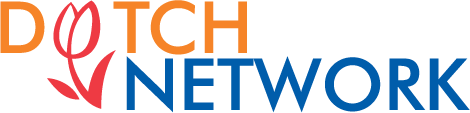 • Due to the infectious nature of COVID-19, this additional intake form must be. Please know that people with COVID-19 can be asymptomatic and still be contagious. • There is no way to completely protect ourselves from this virus so take all precautions we can - physical distancing [6 feet or 1.5 meter], washing or using sanitizer on hands, wearing a mask indoor establishments we are visiting.• Please answer these questions truthfully and do everything asked so we can do our best to protect each other. Thank you! 1. Symptoms – are you experiencing: Are you experiencing any Cold or Flu-like symptoms even if they are mild Like Runny nose, Sneezing, Coughing, Fever, Shortness of breath recently? Y/N
2. Exposure: Are you aware of having been exposed to someone with COVID-19 or anyone who has been exposed to someone with COVID-19? Y/N 3. Travel. - Have you done any air travel, domestic or international, recently? Y/N - Have you traveled to any places with a high infection rate, where people have not been isolating (no stay at home order), or been in any groups of people where social distancing was not observed? Y/N 4. High risk contact. - Do you spend time around anyone considered high risk, such as elderly with comorbidities or immune compromised family members? Y/N ________________________________________________________Printed names, contact number, signature  of Car Group Participants: ____________________________     ________________________      __________________________________________________     ________________________      __________________________________________________     ________________________      __________________________________________________     ________________________      __________________________________________________     ________________________      __________________________________________________     ________________________      __________________________________________________     ________________________      ______________________